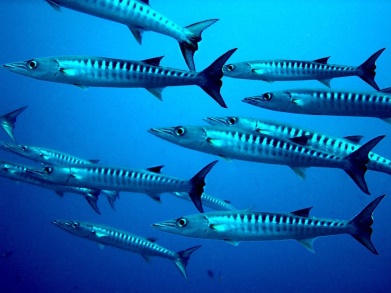 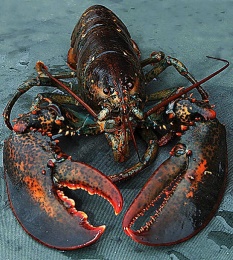 March 2020Dear parents, carers and guardians,This is to support your child when they are learning home. Please find attached a pack of English, maths, science and topic resources and ideas to home-school your child. This work is set for all children who are well enough to continue their learning. The pack contains enough work for the duration of their time at home.  Thank you for your support.Kind regards,Miss Brassleay and Mrs EdwardsEnglish:ReadingPlease listen to your child read for at least 15 minutes each day.  As this time also allows for talking about the text you will find additional ideas for discussion in this pack along with VIPERS talking-points which have been sent home.Spellings:Below are the common exception words for Key Stage 1 and for Year 3 and 4.  These can be used for spelling practise and also handwriting.  This should be a 20 minute daily activity.  Your child might look for these words in their reading.Check that all words can be read, and break them down into smaller groups to learn.  Leave out the words that your child knows and focus on the ones they find trickier.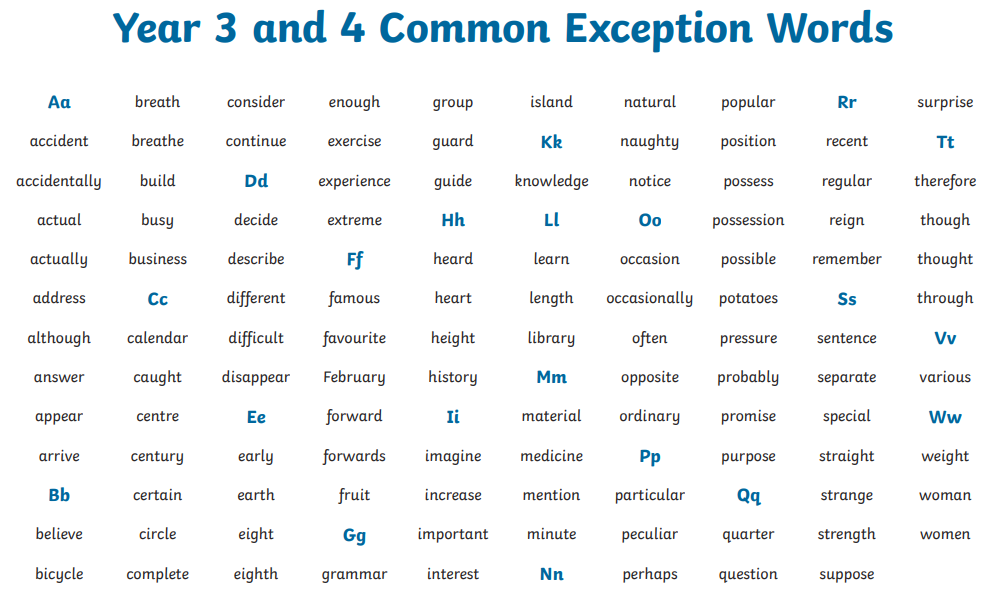 Writing: Explanation of an earthquake. - 40 minutes a dayUse the plan on the next page to help write an explanation of an earthquake.  You can do some research about an earthquake.  Here are some useful websites to help you with your research.https://www.bbc.co.uk/bitesize/topics/z849q6f/articles/zj89t39https://www.dkfindout.com/uk/earth/earthquakes/https://www.ducksters.com/science/earthquakes.php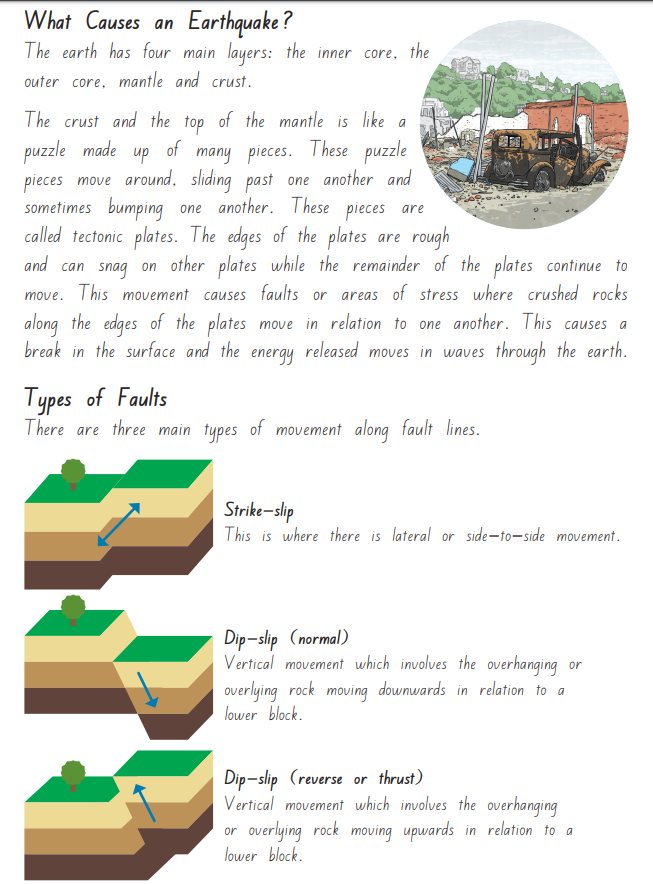 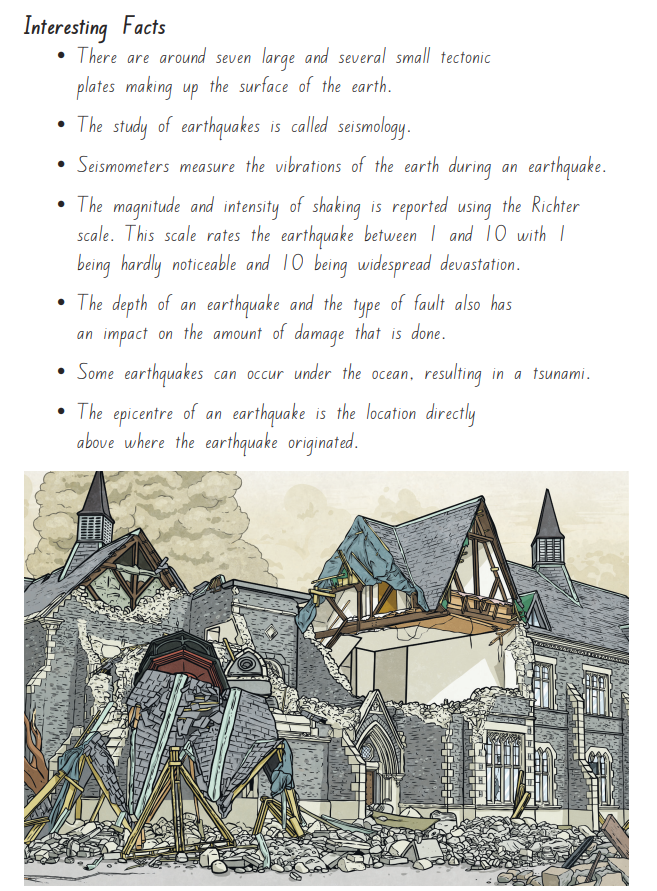 Fill in your plan first and then you can design your own Earthquake Explanation Text.Check you have used capital letters, full-stops and spelling accurately.Grammar, Punctuation and SpellingPlease complete one of the SPaG maths once or twice a week. This will help you remember the year 3 key skills.Maths:TT Rockstars – at least 15 minutes a day.All year 3 children have a login for ‘Times Table Rockstars.  Please contact the school if you need another copy.You will find a maths activities which can be used as revision for the topics covered so far.Try and do 15 minutes of maths every day to keep your brain going.Science:This term’s science topic is Plants.  These are the objectives we are covering this term:identify and describe the functions of different parts of flowering plants: roots, stem/trunk, leaves and flowersexplore the requirements of plants for life and growth (air, light, water, nutrients from soil, and room to grow) and how they vary from plant to plantinvestigate the way in which water is transported within plantsexplore the part that flowers play in the life cycle of flowering plants, including pollination, seed formation and seed dispersal.This is a great website to help you learn all about the plants unit of work.https://www.bbc.co.uk/programmes/articles/Mf5rhbTkHLZ3fbJzScyDvC/primary-science-plants
PLEASE VISIT OUR CLASS PAGES ON THE SCHOOL WEBSITE TO SEE WEEKLY UPDATES FOR LEARNING.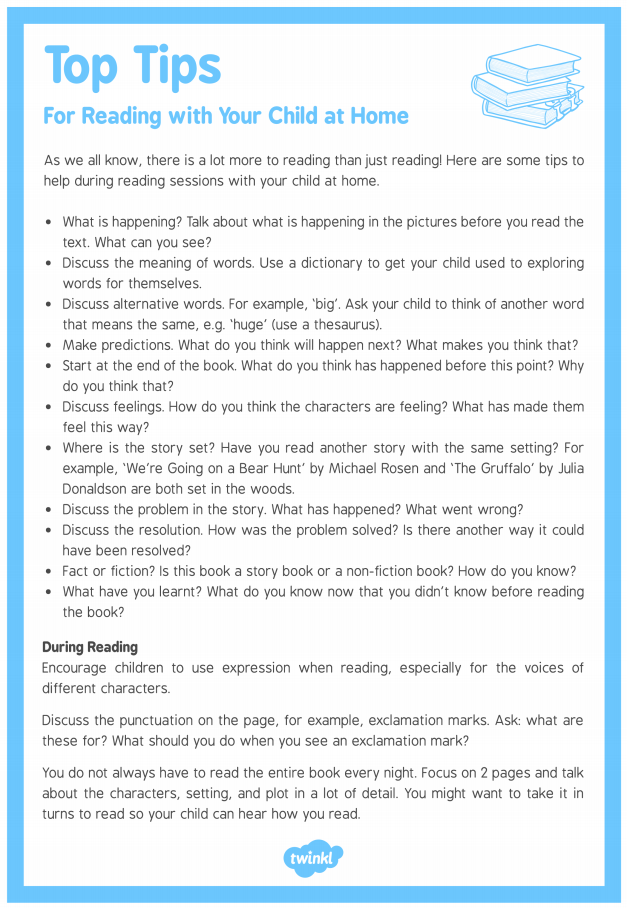 Common exception words for year 2Common exception words for year 2Common exception words for year 2Common exception words for year 21.	door 2.	floor3.	poor4.	because5.	find6.	kind7.	mind8.	behind9.	child10.	children11.	wild12.	climb13.	most14.	only15.	both16.	old17.	cold18.	gold19.	hold20.	told21.	every22.	everybody23.	everywhere24.	even25.	great26.	break27.	steak 28.	pretty29.	beautiful30.	after31.	fast32.	last33.	past34.	father35.	class36.	grass37.	pass38.	plant39.	path40.	bath41.	hour42.	move43.	prove44.	improve45.	sure46.	sugar 47.	eye48.	could49.	should50.	would51.	who52.	whole53.	any54.	anywhere55.	many56.	clothes57.	busy58.	people59.	water60.	again61.	against62.	half63. 	half-past63.	money64.	Mr65.	Mrs66.	parents67.	Christmas